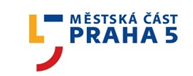 	Žádost o vydání voličského průkazuVolby do Poslanecké sněmovny Parlamentu ČR konané dne 8. 10. 2021 – 9. 10. 2021Podle § 6a odst. 2 zákona č. 247/1995 Sb., o volbách do Parlamentu České republiky a o změně a doplnění některých dalších zákonů, ve znění pozdějších předpisů žádám o vydání voličského průkazu pro volby do Poslanecké sněmovny Parlamentu České republiky, konané ve dnech 8. - 9. 10. 2021.Vydaný voličský průkaz:	převezmu osobně (ve dnech 23. 9. 2021 – 6. 10. 2021 (do 16:00), ověřeno dle OP číslo:	převezme osoba, která se prokáže plnou mocí s mým úředně ověřeným podpisem	žádám zaslat na adresu místa mého trvalého pobytu	žádám zaslat na jinou adresu: ……………………………………………………………………………………………………………									................................................................... 										vlastnoruční podpis žadatele(není-li žádost podána osobně,
 musí být podpis úředně ověřen)Vydaný voličský průkaz č. ......................................pro volby do Poslanecké sněmovny Parlamentu ČRvoličský průkaz převzal volič osobně:V Praze dne: …………………….				podpis žadatele: …………………..voličský průkaz převzala za žadatele jiná osoba na základě plné moci s ověřeným podpisem voliče:jméno a příjmení………………………………, nar. …………………; dne: ……………. podpis: ……………… byl zaslán žadateli poštou dne …………………….Jméno a příjmení voliče:Datum narození:Trvalý pobyt:Telefonní kontakt/E-mail: